1. Да ли можемо безбедно користити дигиталне уређаје тако да не угрозимо своје здравље и да сачувамо саме дигиталне уређаје?а) Да           б) Не   2. Којим бројевима су означени дигитални уређаји?                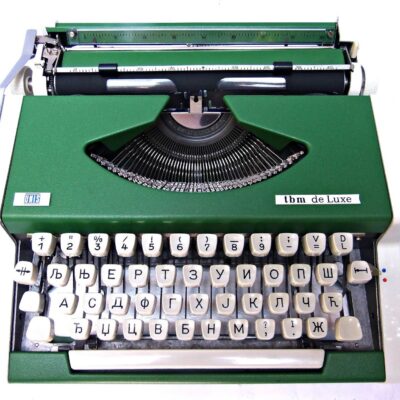 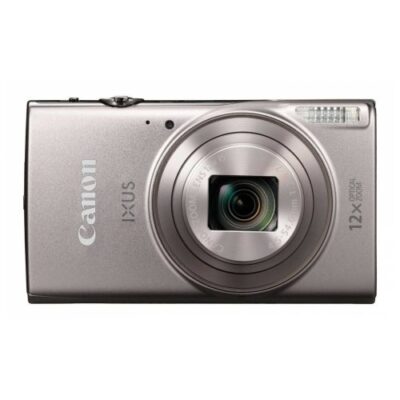 23.  Дигитални уређаји служе само за играње игрица и забаву.                        а) тачно          б) нетачно 4.  Књиге можемо да читамо помоћу паметног телефона.а) тачно      .б)нетачно 5.  Да ли може дуготрајно коришћење рачунара, телефона, таблета да буде штетно по здравље? 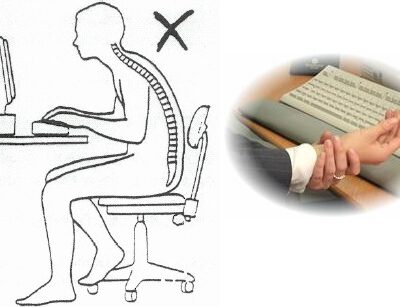 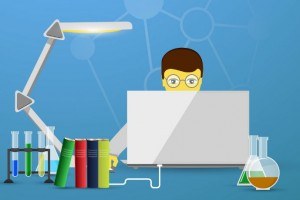 А. Да	Б. Не6. Помоћу рачунара можемо гледати позориштне представе.А. Тачно       Б .Нетачно 7.  На којим сликама је представљена комуникација? 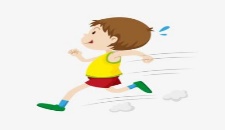 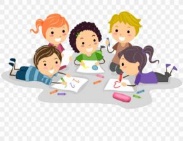 1                         2  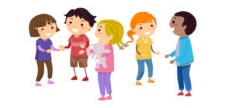 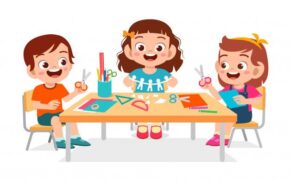 3                         48.  Ако добијаш непримерене поруке преко интернета треба да се обратиш?а)  било коме    б) родитељима            9. Електронски отпад се одлаже:а) У било који контејнерб) У контејнере предвиђене за електронски отпад10. Име презиме и адреса су лични подаци.    а) да    б) не11.  Да ли дуготрајно коришћење рачунара изазива умор?а) да     б) не12. Шта је онлај учење?а) Учење на даљину помоћу рачунара преко интернетаб) Учење на даљину помоћу таблета преко интернета13.  Онлајн учење омогућава: а) Да учим у време које одговара мени и ономе ко ми у томе помажеб). Могу да учим само када имам добру интернет везув) Могу више пута да урадим електронски задатак све док не буде тачан г) Када нусам у школи учитељица/ учитељ  ми може послати задатке за рад преко интернета14. На слици је приказан?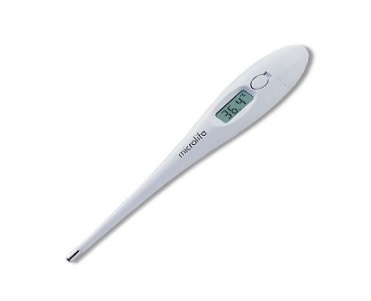 а) Топломерб) Мобилни телефонв) Навигација15.На слици је приказан?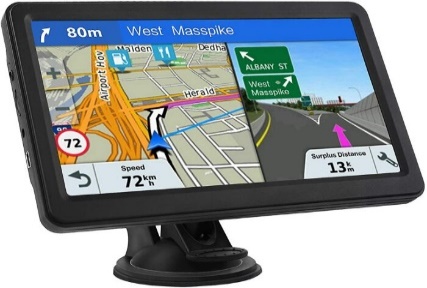  а) Топломер        б) Телевизор   б) Навигација   